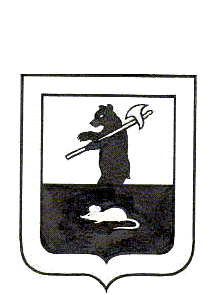 АДМИНИСТРАЦИЯ ГОРОДСКОГО ПОСЕЛЕНИЯ МЫШКИНПОСТАНОВЛЕНИЕг. Мышкин30.01.2015                                                                      № 8О признании утратившим силупостановления Администрациигородского поселения Мышкинот 8 мая 2013 года № 55 «Об утверждении цены и нормативов затрат, которые непосредственносвязаны с выращиванием деревьев,кустарников и лиан, а также уходом за ними до возраста уничтоженныхили поврежденных»В соответствии с Федеральным законом от 06.10.2003 № 131-ФЗ «Об общих принципах организации местного самоуправления в Российской Федерации», ПОСТАНОВЛЯЕТ:1. Признать утратившим силу постановление Администрации городского поселения Мышкин от 8 мая 2013 года № 55 «Об утверждении цены и нормативов затрат, которые непосредственно связаны с выращиванием деревьев, кустарников и лиан, а также уходом за ними до возраста уничтоженных или поврежденных».2.Контроль за исполнением настоящего постановления возложить на заместителя Главы Администрации городского поселения Мышкин Кошутину А.А.3. Опубликовать настоящее постановление в газете «Волжские Зори» и разместить на официальном сайте Администрации городского поселения Мышкин.4. Настоящее постановление вступает в силу с момента официального опубликования. Глава городского поселения Мышкин	                                                                       Е.В. Петров